  Varför sälja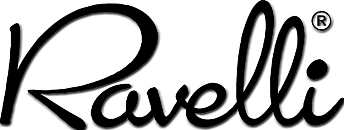 Tjäna pengar till lagkassan - Att sälja Ravelli ger mer förtjänst än andra typer av försäljningar. Möjlighet till + 34 % finns.Användbara produkter - hög kvalité. Och genom ditt köp stöttar du föreningen, laget eller klassen.Intressant sortiment –, svenskt tillverkade täcken, kuddar och köksredskap. Underkläder, strumpor och träningskläder, Hemtextil såsom plädar, handdukar, påslakan, underlakan m.m.Extremt prisvärt, samma pris på allt: 200 kr/paket minst 55 kr/paket tillbaka.Webb shop. Länken till web shopen skickas via sociala medier/e-mail där säljarens kunder kan lägga sina beställningar. Varorna kan antingen skickas direkt till säljarens kunder i Sverige (med en subventionerad fraktkostnad) eller levereras med den ”normala” stora leveransen. Perfekta presenter, ”give aways” - levererade direkt till dörr.Enkelt att administrera och sälja. För kontaktpersonen och säljare.”APP” Ravelli: Försäljning sköts smidigt via din Smartphone.Barnstorlekar – strumpor, kalsonger, trosor och tränings T-shirt, Zip-tröja.Sälja direkt till företag – företaget betala 175 kr ex. moms/paket. Ni får 55 kr i provision. Ravelli starkt varumärke - säljer sig självt: Går inte att köpa ur butik.Det är Superenkelt att starta en säljomgång. Registrera er på www.ravelli.se eller ring 0370-826 00. Ravelli skickar försäljningsmaterialet, 2 dagar senare är ni igång och tjänar pengar.Välkomna till Ravelli!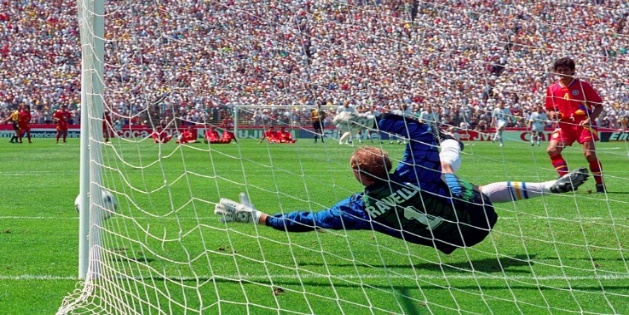 